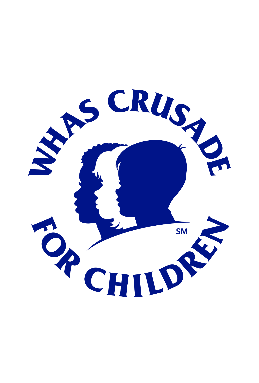 This template highlights pages 3-5 of the Grant Application.  We recommend you fill out the template before you begin typing into the online Application.   You can cut and paste answers from this document into the online Application and will save you time if there is a glitch in submitting your Application.   For your use only – please do not remit to the WHAS Crusade for Children.   Page 3 – Contact InformationLegal Name of Organization: Dba (if applicable): Nickname (If your organization is approved to submit more than one grant, provide a Nickname that identifies each grant request, i.e, UofL-Wiesskopf/STAR Program or UofL-Scholarships (MOST AGENCIES WILL NOT HAVE A NICKNAME):Organization EIN/Federal ID Number (This number is also on your 990):   Tax Status:Organization Type: Choose one: (Agency, Hospital, Schools, University Scholarships, University Programs/Projects)Organization Address: Phone:    Fax:   Web Address: Organization Mission Statement: Brief Organization Background: Provide a brief background for your organization: Organization Primary Contact:  CEO, Executive Director, Superintendent or PrincipalFirst/Middle/Last Name: Phone:      E-mail:  Title: Application Account Holder Contact:  This should be the person who submits the application and is the main contact for the Grant. First/Middle/Last Name: Phone:      E-mail:  Title:  Page 4 – Grant InformationRequested Amount: Project Title: Brief Project Description:Expanded Detail. In the space below, include expanded details of the project. (1,000 word limit):   The Cozy Cocoon provides the type of space a child might need to self-regulate an overload of sensory input.  It is designed so children feel they are completely enclosed, while in reality there are  windows that enable a caregiver to watch over the child.  The Cozy Cocoon can be mounted to provide motion or no motion. It can be mounted so that a child can spin, sway and rock; or set up to enable a child to slowly go around in a circle.  We have several students in the school with Autism and other sensory issues that will benefit from the sensory input and movement of the Cozy Cocoon.The Unity RockR breaks down social barriers, accommodating 6 riders at a time. Kids can sit, kneel, or lie for fun rocking motion. This inclusive playground piece provides full body support and allows child-caregiver and child-peer interaction.  This piece of equipment will be accessible by students with multiple functional and mobility level.  It will provide students with movement and sensory feedback to assist with sensory input and management.  A poured in place surface will allow easier access to the equipment for students using a walker or wheelchair. Statement of Need: Summarize in 100 words or less why this grant is needed:Choose which category best serves the population of children you are serving._X_Mental Challenges ___Physical Challenges ___Medical Challenges ___Emotional ChallengesWhat age range will this grant serve? Click all that apply.___Birth – 2 years     ____ 3-5 years   __X_ 6-12 years   __X 13-18 yearsHow many children with special needs will this grant serve, if awarded?  Number of Children in Kentucky  Number of Children in IndianaDescribe how your request meets the Crusade’s mission to help children overcome physical, mental, emotional and medical challenges.Indicate the home counties of children you serve.  Type all.  If you have more counties than space … add them to #7 in the Grant Details Page 5 – Grant DetailsPersonnel Salary Costs:  Only complete section if you are asking for salaries.  If not, put a 0 in fields.Total Salary Costs for any person(s) you are requesting funding: Salary Amt. Requested from Crusade for Salary:   Capital Costs:  Complete this section if you are constructing, renovating or improving your facilities.  If not, put a 0 in fields that are not applicable. MUST HAVE PERMISSION TO COMPLETE THIS SECTION. Contact janene@whascrusade.org by January 3, 2023 for permission.Total Capital Costs : Capital Costs Requested from Crusade : Program/Project/Equipment Costs: Complete this section if you are purchasing equipment, Supplies or requesting funding for program costs. If not, put a 0 in fields that are not applicable.Total Program/Project/Equipment Costs: Program/Project/Equipment Costs Requested from Crusade: University Scholarships:  Total Scholarship Costs: Scholarship Amt. Requested from Crusade: Sum Total of All Costs in Areas 1-4 above (Personnel, Capital, Program/Project, University Scholarships) The SUM of all Requested Costs should equal the dollar amount you are asking from the Crusade.   Itemized List of Requested Items in Order of PriorityInclude itemized name for all requests, i.e., Item 1: Salary for two Speech Therapists, Item 2: Rifton Chairs, Item 3. Capital costs to renovate hospital wing, etc. 
Smaller items may be grouped into 1 category, i.e., Art Supplies (make sure you itemize all supplies in a spreadsheet and attach.)Item 1:  		Item 1 Amt. Item 2: 		Item 2 Amt. Item 3 : 		Item 3 Amt. Item 4: 		Item 4 Amt.  Item 5:  		Item 5 Amt. Item 6: 		Item 6 Amt.  Item 7 : 		Item 7 Amt. Item 8: 		Item 8 Amt $51,651.87. Attach – details, quotes, pictures. How will you proceed if the Crusade does not fully fund your grant request? Explain how the success of this grant will be measured.  If you received a Crusade grant last year, briefly describe the success of the grant, including your outcomes and how they were measured. Please share specific examples.Organization Budget: Based on your most recently submitted IRS Form 990. (Schools should use totals from their most recent District Audit.)Total Revenue- line 12 of your 990:      Total Expense line 18 of your 990:  Total 2021 Agency Budget Amount: (Departments should report total department budget/Schools should report budget for special needs program) Brief Explanation of Net Income Deficit or Surplus: Percent of Budget derived from grants:  Percent of Budget derived from fees:  What percentage of board contributes to your agency financially? How will your agency make the community aware of your grant award and its impact on community?What are your fundraising plans for the Crusade in your community? 